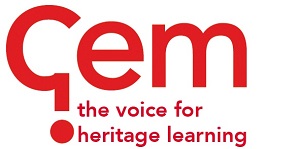 GEM Conference Exhibitor booking form The exhibition marketplace will be open at the following times: Wednesday 11 September (9:30 to 17:00) Thursday 12 September (9:15 to 17:00) Friday 13 September (9:15 to 17:00) Exhibitors will be required to take down your stand by 17:30 on the day you leave.Main exhibitor staff member details:Please provide us with details of any additional staff for the stand: Please provide us with details about your stand for the conference programme/website/marketing:Type of exhibitor packageDescriptionCostConference Delegate Stand Wednesday 11 Sept 2019 Thursday 12 Sept 2019Friday 13 Sept 2019You must be a paying conference delegate to benefit from these rates.£30 per day for GEM members or suppliers£50 per day for non-membersNon-delegate Stand  Wednesday 11 Sept 2019 Thursday 12 Sept 2019 Friday 13 Sept 2019Includes stand, lunch and refreshments for one member of staff. This does not include attendance to conference sessions.£70 per day for GEM members or suppliers£90 per day for non-membersAdditional add-ons:Additional add-ons:Additional add-ons:Staff Wednesday 11 Sept 2019No. of staff:   Thursday 12 Sept 2019No. of staff:   Friday 13 Sept 2019No. of staff:   If you require additional staff for your stand, this rate will include lunch and refreshments.This does not include attendance to conference sessions.Please note, this does not apply to paying conference delegates.£15 per person per day for GEM members or suppliers£30 per person per day for non-membersTotal:Total:£Full name & organisation:Special Requirements (including diet and access): Email:Contact number:Full names & organisation Requirements (inc. diet/access)For Wed 11 Sept For Thu 12 SeptFor Fri 13 SeptName of organisation/stand:Stand Description (around 150 words)Entice our delegates to come and visit your stand!Website:Twitter handle:Any other social media:What type of insert you’d like to include (if any)Small/medium OR LargePlease send us an image of your logo along with this formPlease send us an image of your logo along with this formAny additional comments/requirements: